Application to Join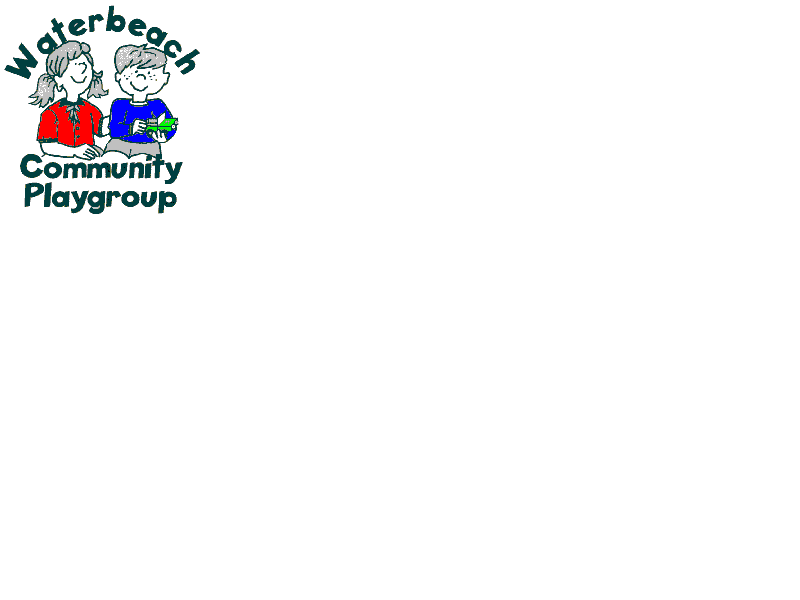 Please return to:Waterbeach Community PlaygroupThe PlayhouseSchool GroundsHigh StreetWaterbeach Cambridge CB25 9JUOr by email to: info@waterbeachplaygroup.org.ukChild’s DetailsPlease note we ask to see a proof of the child’s identity before they start e.g. birth certificate, passport, NHS cardChild’s DetailsPlease note we ask to see a proof of the child’s identity before they start e.g. birth certificate, passport, NHS cardChild’s Legal Forename:Child’s Legal Surname:Child’s Middle Name:Child’s Preferred Forename:Child’s Preferred Surname:Child’s Date of Birth:Address where child lives:Address where child lives:House/ Flat No/ Name:Street Address:Town:Postcode:House/ Flat No/ Name:Street Address:Town:Postcode:Parent/ Guardian/ Carer DetailsParent/ Guardian/ Carer DetailsName:Address:              Postcode:Relationship to child:Has parental responsibility: yes/ noTelephone NumbersHome:Work:Mobile:e-mail address:Name:Address:Postcode:Relationship to child:Has parental responsibility: yes/ noTelephone NumbersHome:Work:Mobile:e-mail address:Playgroup DetailsPlaygroup DetailsAll our sessions are open to all children from their 2nd birthday. Session Applied for (Please circle preferred sessions) We will make every attempt to meet your preferences, but if we are not able to we will offer an alternative where possible.:All our sessions are open to all children from their 2nd birthday. Session Applied for (Please circle preferred sessions) We will make every attempt to meet your preferences, but if we are not able to we will offer an alternative where possible.:Preferred Start Date:Term:Autumn 23, Spring 24, Summer 24Actual Date (if known):Morning Session 9 am to 12 noon (3 hours)Monday, Tuesday, Wednesday, Thursday, FridayLunch session (parents/ carers provide packed lunch) 12noon to 12.30pm (1/2 hour) Monday, Tuesday, Wednesday, Thursday, FridayAfternoon Session 12.30pm to 3.00pm (2.5 hours)Monday, Tuesday, Wednesday, Thursday, FridayHow will your child’s fees be covered? Please circle one or more, as applicable. County Council Funding (Universal)County Council Funding (Extended 30 hours)Childcare VouchersCash/ ChequeThis application places your child on our waiting list. We will contact you as soon as a suitable place becomes available. Once your child is offered a place and you accept it, on admission further personal information and family details are required for our records. We will also ask you to review the information given here to ensure that it is still correct. Your child’s birth certificate, passport or NHS card will be required at this point to verify their age and identity.If you find that you no longer need the place, please inform us as soon as possible. Should you decide you no longer need the place we will not retain the details on this application form (see our Privacy Notice which can be viewed on request or on our website www.waterbeachplaygroup.org.uk)This application places your child on our waiting list. We will contact you as soon as a suitable place becomes available. Once your child is offered a place and you accept it, on admission further personal information and family details are required for our records. We will also ask you to review the information given here to ensure that it is still correct. Your child’s birth certificate, passport or NHS card will be required at this point to verify their age and identity.If you find that you no longer need the place, please inform us as soon as possible. Should you decide you no longer need the place we will not retain the details on this application form (see our Privacy Notice which can be viewed on request or on our website www.waterbeachplaygroup.org.uk)Parent/ Guardian Name (Block capitals):………………………………………………………………………………………Signature: …………………………………………….. ………                Date:……………………………………………………….Parent/ Guardian Name (Block capitals):………………………………………………………………………………………Signature: …………………………………………….. ………                Date:……………………………………………………….To be completed by PlaygroupTo be completed by PlaygroupDate form received:                                                              Date updated :Date form received:                                                              Date updated :Key Person:Key Person:Date confirmed:                                 Days Confirmed:Date confirmed:                                 Days Confirmed:Start Date:Start Date:Registration Fee Paid:Registration Fee Paid: